Załącznik 1. ARKUSZ DIAGNOSTYCZNY DLA NAUCZYCIELAZaletą arkusza jest prosta forma. Nauczyciel zaznacza znakiem X w odpowiednim miejscu tabeli zaobserwowane u dziecka sprawności – odnoszące się do obszarów wskazanych w Podstawie Programowej.Na końcu tabeli znajduje się miejsce na wpisanie i ocenę indywidualnych umiejętności Dziecka, które nie zostały ujęte w Arkuszu.Załącznik 2.  „PORTRET DZIECKA”…………………………( imię i nazwisko oraz wiek dziecka)Główną ideą programu "Jutro idę do szkoły" jest szczególne uwzględnienie rozwijania kompetencji matematyczno - przyrodniczych i technicznych oraz przedsiębiorczości. Dlatego wzbogaciliśmy diagnozę o dodatkowy obszar   
i proponujemy przeprowadzenie diagnozy komptencji w tych obszarach. Nauczyciel zaznaczając punkty lub wykreślając „krzywą 	łamaną”   określa poziom  sprawności obserwowanych u dziecka np. 	związanych z w/w  obszarami.W ten sposób nauczyciel uzyskuje informacje na jakim poziomie dziecko:posługuje się liczebnikami porządkowymidodaje i odejmujerozpoznaje  zwierzęta i roślinyrozpoznaje pory rokukorzysta z tablicy interaktywnejtworzy konstrukcjedąży do celuwykazuje się pomysłowością 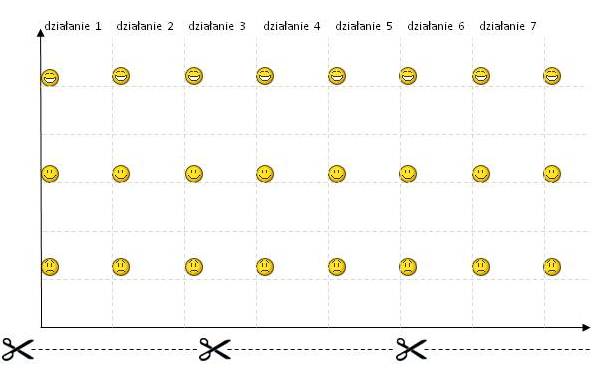 Załącznik  3.  ARKUSZ OBSERWACJI DLA RODZICÓW.………………………………………………………..(imię i nazwisko oraz wiek dziecka)Przewodnik wypełniania Arkusza  dla Rodziców!Starając się jak najlepiej pracować z Państwa dzieckiem chcemy uwzględnić  Państwa spostrzeżenia/opinie/oceny dotyczące posiadanych przez dziecko sprawności. Dlatego bardzo prosimy o wypełnienie ankiety i wpisanie w odpowiednich miejscach znaków X. Jeśli nie potraficie / nie możecie Państwo dokonać oceny prosimy o nie wypełnianie danego miejsca na  arkuszu.Uwaga! Na końcu Arkusza możecie Państwo wpisać te sprawności, które obserwujecie u dziecka, a które nie zostały uwzględnione.Prosimy o udzielenie  szczerych odpowiedzi. Dziękujemy za poświęcony czas    Załącznik  4. NOTATKA NAUCZYCIELA………………………………………………………..(imię i nazwisko oraz wiek dziecka):Mocne strony dziecka: ……………………………………………………………..……………………………………………………………………………………………………………………………………………………………………………………………………………………………………………………………………………….…………………………………………………………………………………………………………………………………………………………………………………….………………………………………………………………………………………….…………………………………………………………………………………………..Obszary rozwoju wymagające wsparcia: ……………………………………………………………………………………………………………………………………………………………………………………………………………………………….………………………………………………………………………………………….………………………………………………………………………………………….………………………………………………………………………………………….………………………………………………………………………………………….………………………………………………………………………………………….Kierunki pracy z dzieckiem : ……………………………………………………….……………………………………………………………………………………………………………………………………………………………………………………………………………………………………………………………………………….………………………………………………………………………………………….………………………………………………………………………………………….DIAGNOZA UMIEJĘTNOŚCI …..........................……………..…….(imię i nazwisko oraz wiek dziecka)DIAGNOZA UMIEJĘTNOŚCI …..........................……………..…….(imię i nazwisko oraz wiek dziecka)Umiejętność w trakcie przyswajaniaUmiejętność opanowanaWyróżnia sięWspomaganie rozwoju umysłowego dzieci poprzez zabawy konstrukcyjne, budzenie  zainteresowań technicznych  (PP)Wspomaganie rozwoju umysłowego dzieci poprzez zabawy konstrukcyjne, budzenie  zainteresowań technicznych  (PP)Potrafi zbudować konstrukcje z dostępnych materiałówPotrafi zbudować konstrukcje z dostępnych materiałówNazywa urządzenia techniczne w najbliższym otoczeniu Nazywa urządzenia techniczne w najbliższym otoczeniu Wykazuje aktywność w korzystaniu z komputera i/lub tablicy interaktywnejWykazuje aktywność w korzystaniu z komputera i/lub tablicy interaktywnejPPKształtowanie umiejętności społecznych dzieci: porozumiewanie się z dorosłymi i dziećmi, zgodne funkcjonowanie w zabawie i w sytuacjach zadaniowych AZna swoje prawa i obowiązkiBPotrafi współdziałać w grupieCWykazuje aktywność i pomysłowość w ustalaniu regułDKończy rozpoczęte zadaniaPPKształtowanie czynności samoobsługowych, nawyków higienicznych i kulturalnych AJest samodzielne w obsłudzeBPrzestrzega zasad higienyCWywiązuje się z  obowiązków „dyżurnego”DStosuje podstawowe zasady kulturalnego zachowaniaPPWspieranie dzieci w rozwijaniu czynności intelektualnych, które stosują w poznawaniu i rozumieniu siebie i swojego otoczenia  ARozpoznaje i nazywa:A   a/ pory rokuA   b/dni tygodniaA   c/nazwy miesięcyBUkłada zbiory wg wybranych cech jakościowychCWiąże skutek z przyczynąDZna swoje najbliższe otoczenie PPWspomaganie rozwoju mowy dzieci AInicjuje rozmowy z dziećmi i dorosłymiBMówi poprawnieCBuduje dłuższe wypowiedziDZadaje pytania na interesujące go tematyEWyraża swoją opinięFSłucha innychPPWdrażanie dzieci do dbałości o bezpieczeństwo własne oraz innych AStosuje się do zawartych umówBZna zasady bezpiecznego poruszania się na drodzeCWskazuje konsekwencje zachowań  „co się stanie gdy..”PPWychowanie przez sztukę – dziecko widzem i aktorem.AWybiera i odgrywa role w zabawach teatralnychB Wykorzystuje rekwizyty CZna zasady zachowania się w miejscach wydarzeń kulturalnych (teatrze, kinie itp.)DOdnajduje w utworach literackich przykłady właściwych zachowań i pozytywnych wartościPPWspomaganie rozwoju umysłowego dzieci poprzez zabawy konstrukcyjne, budzenie zainteresowań technicznych ATworzy konstrukcje z różnorodnych materiałów według własnego pomysłuBPlanuje poszczególne etapy działaniaCWie do czego służą różne narzędziaDWie do czego służą niektóre urządzenia techniczneEZachowuje ostrożność podczas korzystania z narzędzi PPPomaganie dzieciom w rozumieniu istoty zjawisk atmosferycznych i w unikaniu zagrożeńAOpisuje aktualną pogodęBPrawidłowo dobiera strój do panujących na zewnątrz warunkówCRozpoznaje i nazywa zjawiska atmosferyczne DRozumie  przyczyny prostych  zjawisk atmosferycznychPPWychowanie dla poszanowania roślin i zwierzątAWymienia rośliny i zwierzęta żyjące w różnych środowiskach przyrodniczychBPotrafi wyjaśnić potrzebę ochrony roślin i zwierzątCWie jak troszczyć się o rośliny i zwierzętaDOpisuje zmiany w wyglądzie, zachowaniu, życiu roślin i zwierząt w różnych porach rokuPPWspomaganie rozwoju intelektualnego dzieci wraz z edukacją matematycznąALiczy przedmiotyBInteresuje się  cyframiCPosługuje się liczebnikami porządkowymiDDodaje i odejmuje na konkretachEOkreśla położenie przedmiotu w przestrzeniFRozpoznaje i nazywa figury geometrycznePPWychowanie przez sztukę – muzyka i śpiew, pląsy i taniec.ARozpoznaje głosy i dźwięki z otoczeniaBRozpoznaje wysokość dźwiękuCŚpiewa piosenkiDTańczy PPKształtowanie gotowości do nauki czytania i pisania.ADokonuje analizy i syntezy słuchowej prostych wyrazówBInteresuje się literami i czytaniemCPrzyporządkowuje wyrazy do obrazkówDPotrafi przetworzyć znak graficzny na ruchowy i odwrotnieEOdtwarza i tworzy znaki literopodobne FCzytaPPWychowanie rodzinne, obywatelski i patriotyczne.AWymienia imiona i nazwiska osób bliskichBWie gdzie pracują i czym się zajmują najbliższe osobyCRozpoznaje symbole i zwyczaje związane z tradycjami świątecznymiDWie w jakim kraju mieszka i wymienia nazwę stolicyFZna swój adres zamieszkaniaIWymienia niektóre kraje UEPPWychowanie zdrowotne i kształtowanie sprawności fizycznej dzieci.AUczestniczy w zabawach ruchowychBZna zasady zdrowego żywieniaPPWychowanie przez sztukę – różne formy plastyczne.AWykonuje prace plastyczne wykorzystując różne środki i technikiBRozpoznaje i nazywa barwyDODATEKPrzedsiębiorczośćAJest pomysłowy, twórczy, wykazuje inicjatywę w zabawieBDąży konsekwentnie do celuCRozumie  potrzebę i korzyści płynące z oszczędzaniaDMa hobby i zainteresowaniaDodatkowe informacje o dziecku………………………………………………………………………………………………………………ZAOBSERWOWANE UMIEJĘTNOŚCI ………………..…….(imię i nazwisko dziecka)ZAOBSERWOWANE UMIEJĘTNOŚCI ………………..…….(imię i nazwisko dziecka)Umiejętność w trakcie przyswajaniaUmiejętność opanowanaWyróżnia sięRozwój umysłowyRozwój umysłowyBuduje konstrukcje z klockówBuduje konstrukcje z klockówNazywa urządzenia techniczne w najbliższym otoczeniu Nazywa urządzenia techniczne w najbliższym otoczeniu Korzysta z komputeraKorzysta z komputeraUmiejętności społeczneUmiejętności społeczneAMa obowiązki domoweBZgodnie bawi się z dziećmiCJest pomysłowy w zabawieCzynności samoobsługowe ASamodzielnie korzysta z toaletyBPamięta o myciu rąkCSamodzielnie ubiera się i rozbieraDUżywa słów grzecznościowychCzynności intelektualne   AZauważa  zmiany zachodzące w przyrodzie związane z porą rokuBOpisuje aktualną pogodęCPrawidłowo dobiera strój do panujących na zewnątrz warunkówDKlasyfikuje przedmioty wg wielkości, kształtu i koloruEWiąże skutek z przyczynąRozwój mowy AInicjuje rozmowy z dziećmi i dorosłymiBMówi poprawnieCBuduje dłuższe wypowiedziDZadaje pytania na interesujące go tematyEUważnie słuchaBezpieczeństwo AStosuje się do zawartych umówBZna zasady bezpiecznego poruszania się na drodzeCWskazuje konsekwencje zachowań  „co się stanie gdy..”Umiejętności artystyczneANaśladuje bohaterów bajekBTworzy swoje „teksty” odgrywając roleCZna zasady zachowania się w miejscach wydarzeń kulturalnych (teatrze, kinie itp.)DOdnajduje w utworach literackich przykłady właściwych zachowań i pozytywnych wartościERozpoznaje głosy i dźwięki z otoczeniaFŚpiewa piosenkiGLubi tańczyćHLubi rysować i malować IRozpoznaje i nazywa barwy- Potrafi wycinaćUmiejętności techniczne AWie do czego służą różne narzędzia i urządzenia techniczneBZachowuje ostrożność podczas korzystania z narzędzi i urządzeń Wiedza przyrodniczaAInteresuję się  roślinamiBZna  i nazywa zwierzęta domowe i egzotyczneCWie jak troszczyć się o rośliny i zwierzętaUmiejętności matematyczneALiczy przedmioty w różnych sytuacjachBInteresuje się cyframi CPosługuje się liczebnikami porządkowymiDDodaje i odejmuje na konkretachEOkreśla położenie przedmiotu w przestrzeniFRozpoznaje i nazywa figury geometryczneGotowości do nauki czytania i pisania.ADzieli wyrazy na sylabyBWyodrębnia głoskę na początku i na końcu wyrazuCRysuje szlaczki litero podobneDCzytaRozwój społecznyAWymienia imiona i nazwiska osób bliskichBWie gdzie pracują i czym się zajmują najbliższe osobyCRozpoznaje symbole  związane z tradycjami świątecznymiDWie w jakim kraju mieszka i zna  nazwę stolicyEZna swój adres zamieszkaniaSprawność ruchowaAUczestniczy w zabawach ruchowychBZna zasady zdrowego żywieniaDODATEKPrzedsiębiorczośćADąży konsekwentnie do celuBRozumie  potrzebę i korzyści płynące z oszczędzaniaCSegreguje śmiecidodatkowe informacje o dziecku…………………………………………………………………………………………………………………………………………